Карточки с заданиями для детей: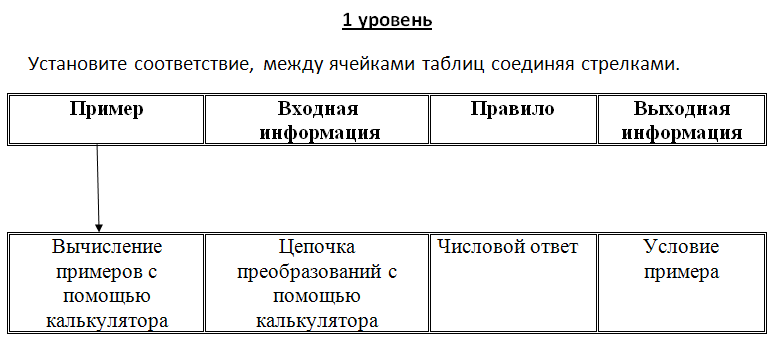 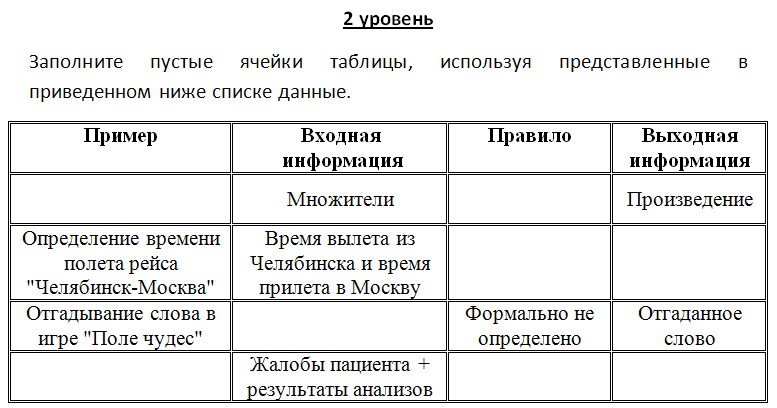 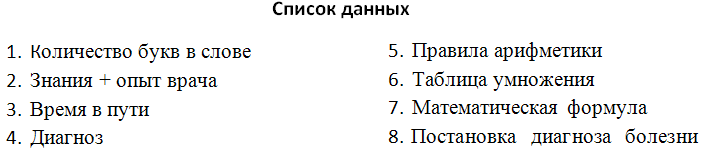 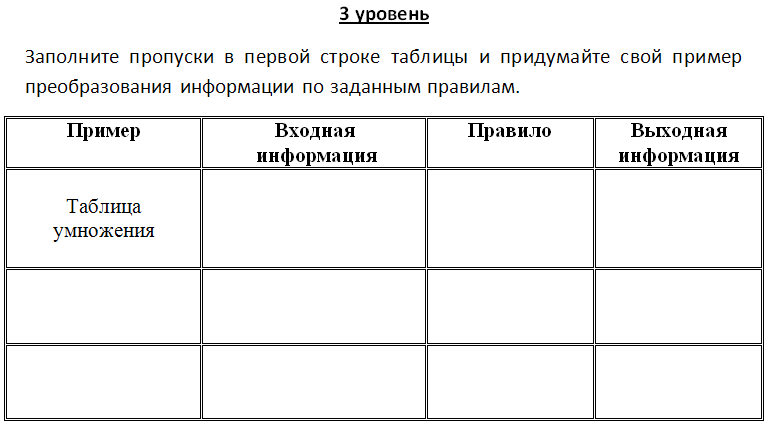 